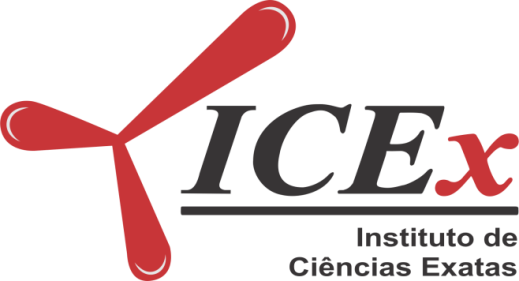 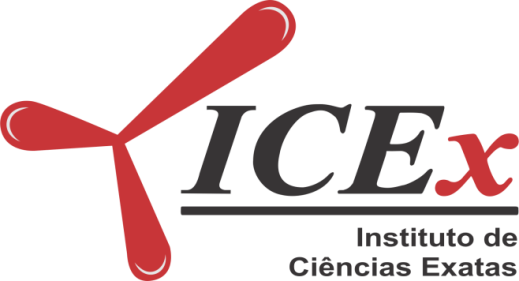 RESULTADOS REQUERIMENTOS ISOLADAS DA GRADUAÇÃO 2024/1IAN LUCAS LOPES HONÓRIODEFERIDODCC030 – TCC: MODELAGEM E RESOLUÇÃO DE PROBLEMAS DE OTIMIZAÇÃO COMBINATÓRIATurma TT – TER QUI11h10min – 12h50minISABELA FRANÇA PRATESDEFERIDODCC194 – INTERAÇÃO HUMANO-COMPUTADORTurma TZ – TER QUI17h – 18h40minJADE COUTO FALCAODEFERIDOMAT001 – CALC DIF E INTEGRALITurma TZ – SEG QUA SEX17h – 18h40minJADE COUTO FALCAOINDEFERIDOMAT039 – CALC DIF E INTEGRALIITurma TB1